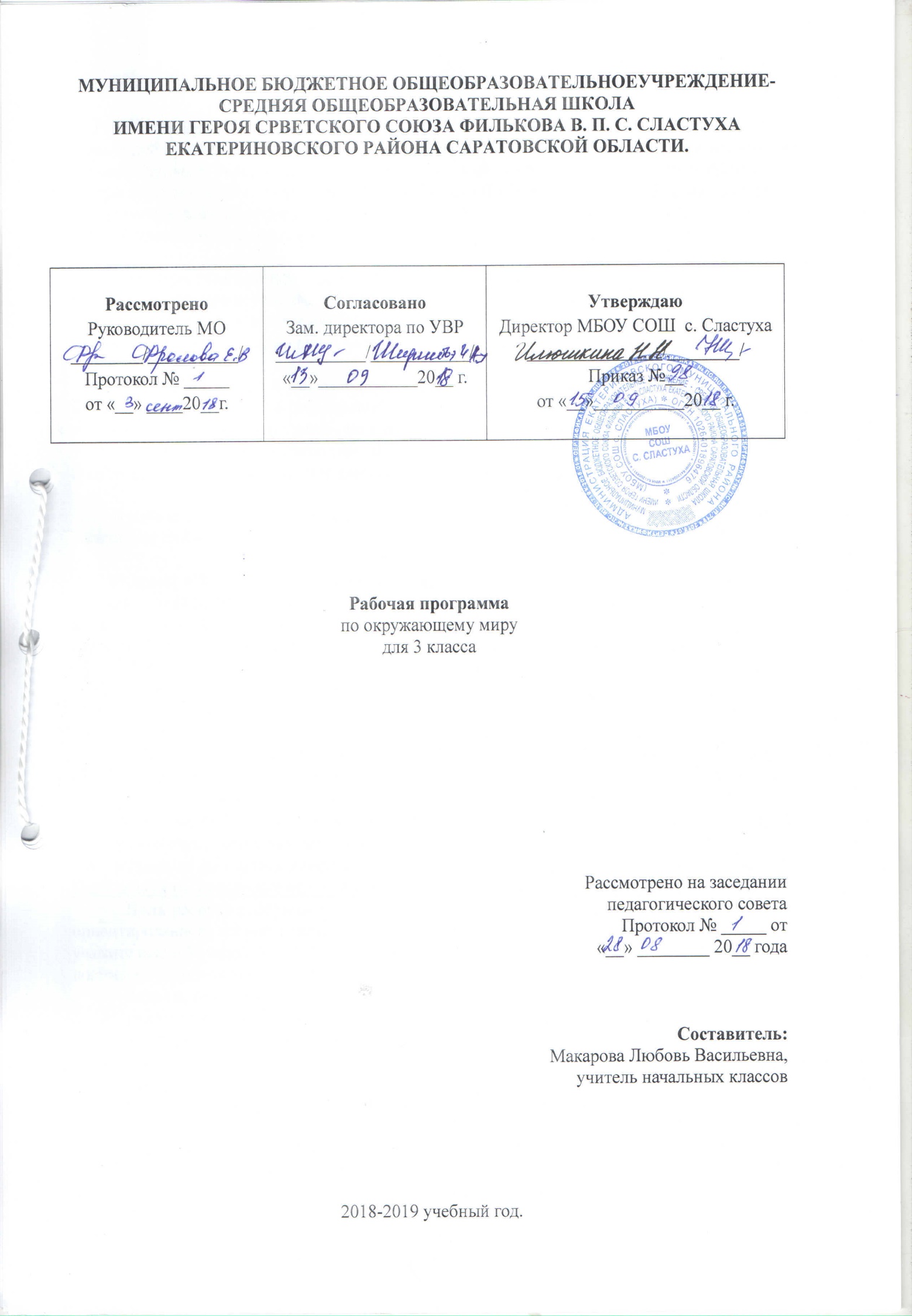 
Содержание:1. Пояснительная записка                                                                         стр.2. Учебно-тематический план                                                                   стр.3. Календарно-тематическое планирование                                            стр.4. УМК                                                                                                         стр.I. Пояснительная записка     Рабочая программа по окружающему миру для 3 класса разработана на основе Примерной программы начального общего  образования по окружающему миру, соответствующей Федеральному государственному образовательному стандарту (ФГОС), утверждённым в 2004 г. приказом Минобразования РФ № 1089 от 05.03.2004. и авторской программы А.А. Плешакова «Окружающий мир», УМК «Школа России». Программа для общеобразовательных учреждений. Начальные классы (1-4). Москва. Просвещение, 2014 год.      Рабочая программа конкретизирует содержание предметных тем образовательного стандарта и дает примерное распределение учебных часов по разделам курса и последовательность  изучения разделов окружающего мира с учетом межпредметных связей, логики представления учебного материала, возрастных особенностей учащихся.Логика изложения и содержание авторской программы полностью соответствуют требованиям Федерального государственного образовательного стандарта начального образования, поэтому в программу не внесено изменений, при этом учтено, что учебные темы, которые не входят в обязательный минимум содержания основных образовательных программ, отнесены  к элементам дополнительного (необязательного) содержания.          В соответствии с учебным планом школы  рабочая программа по окружающему миру рассчитана на 68 часов в год (2 часа в неделю).Предмет «Окружающий мир» играет важную роль в реализации основных целевых установок начального образования: становлении основ гражданской идентичности и мировоззрения; формировании основ умения учиться и способности к организации своей деятельности; духовно-нравственном развитии и воспитании младших школьников.Данная программа конкретизирует содержание предметных тем, дает распределение учебных часов по темам, последовательность изучения материала с учетом логики учебного процесса, возрастных особенностей учащихся, межпредметных и внутрипредметных связей.Рабочая программа призвана сохранить ведущую идею курса «Мир вокруг нас» – формирование в сознании ученика ценностно-окрашенного образа окружающего мира как дома, своего собственного и общего для всех  людей, для всего живого и направлено на :формирование у ребёнка современной экологически ориентированной картины мира;развитие чувства сопричастности к жизни природы и общества;воспитание  личностных  качеств культурного человека – доброты, терпимости, ответственности.Цель и задачи, решаемые при реализации тематического планирования:Цель рабочей программы - рациональное распределение часов учебного материала, ориентированного на: воспитание гуманного, творческого, социально активного человека, уважительно и бережно относящегося к среде своего обитания, к природному и культурному достоянию человечества.Задачи, решаемые при реализации рабочей программы:развитие умений наблюдать, анализировать, обобщать, характеризовать объекты окружающего мира, рассуждать, решать творческие задачи;освоение знаний об окружающем мире, единстве и различиях природного и социального, о человеке и его месте в природе и обществе;воспитание позитивного эмоционально-ценностного отношения к окружающему миру; экологической и духовно-нравственной культуры; патриотических чувств;формирование потребности участвовать в творческой деятельности в природе и обществе, сохранять и укреплять здоровье;осуществление подготовки к изучению естественнонаучных и обществоведческих дисциплин в основной школе.создание   условий для формирования и развития у школьников: творческих способностей и интереса к выполнению заданий;умения самостоятельно приобретать и примерять знания на практике;коммуникативных навыков, которые способствуют развитию умений работать в  парах, группах;общеучебных умений и навыков (развитие логического мышления, обучение умению самостоятельно пополнять знания, работа с книгой, со справочной литературой).Формы организации работы при изучении курса мир вокруг нас разнообразны: уроки в классе и в природе, экскурсии, полевые практикумы, домашние работы. Разнообразны также методы, приемы и средства обучения. Так, значительная роль отводится наблюдениям в природе, практическим работам, демонстрации опытов, наглядных пособий.В основе построения программы лежат принципы единства, преемственности,  вариативности, выделения понятийного ядра, деятельностного подхода, системности.В  рабочей программе в соответствии с требованиями Программы запланированы следующие виды работ и контроля: экскурсии, практические работы, тесты, проверочные работы.	Формы организации учебного процесса:индивидуальные;индивидуально-групповые;фронтальные;работа в парахОписание места учебного предмета, курса в учебном плане     Окружающий мир относится к образовательной области «Обществознание и естествознание».     На изучение курса «Окружающий мир» в 3 классе отводится 68 часов (34 учебных недели) Учебный курс «Окружающий мир» занимает особое место среди учебных предметов начальной школы. Образно говоря, это то, что «всегда с тобой», поскольку познание детьми окружающего мира не ограничивается рамками урока. Оно продолжается постоянно в школе и за её стенами. Сам учебный курс является своего рода системообразующим стержнем этого процесса. Вот почему важно, чтобы работа с детьми, начатая на уроках, продолжалась в той или иной форме и после их окончания, во внеурочной деятельности. Учителю следует также стремиться к тому, чтобы родители учащихся в повседневном общении со своими детьми, поддерживали их познавательные инициативы, пробуждаемые на уроках. Это могут быть и конкретные задания для домашних опытов и наблюдений, чтения и получения информации от взрослых. Результаты освоения конкретного учебного предмета, курса ЛичностныеОсвоение курса «Окружающий мир» вносит существенный вклад в достижение личностных результатов начального образования, а именно:1) формирование основ российской гражданской идентичности, чувства гордости за свою Родину, российский народ и историю России, осознание своей этнической и национальной принадлежности; формирование ценностей многонационального российского общества; становление гуманистических и демократических ценностных ориентации;2) формирование целостного, социально ориентированного взгляда на мир в его органичном единстве и разнообразии природы, народов, культур и религий;3) формирование уважительного отношения к иному мнению, истории и культуре других народов;4) овладение начальными навыками адаптации в динамично изменяющемся и развивающемся мире;5) принятие и освоение социальной роли обучающегося, развитие мотивов учебной деятельности и формирование личностного смысла учения;6) развитие самостоятельности и личной ответственности за свои поступки, в том числе в информационной деятельности, на основе представлений о нравственных нормах, социальной справедливости и свободе;7) формирование эстетических потребностей, ценностей и чувств;8) развитие этических чувств, доброжелательности и эмоционально-нравственной отзывчивости, понимания и сопереживания чувствам других людей;9) развитие навыков сотрудничества со взрослыми и сверстниками в разных социальных ситуациях, умения не создавать конфликтов и находить выходы из спорных ситуаций;10) формирование установки на безопасный, здоровый образ жизни, наличие мотивации к творческому труду, работе на результат, бережному отношению к материальным и духовным ценностям.МетапредметныеИзучение курса «Окружающий мир» играет значительную роль в достижении метапредметных результатов начального образования, таких как: 1) овладение способностью принимать и сохранять цели и задачи учебной деятельности, поиска средств её осуществления;2) освоение способов решения проблем творческого и поискового характера;3) формирование умения планировать, контролировать и оценивать учебные действия в соответствии с поставленной задачей и условиями её реализации; определять наиболее эффективные способы достижения результата;4) формирование умения понимать причины успеха/неуспеха учебной деятельности и способности конструктивно действовать даже в ситуациях неуспеха;5) освоение начальных форм познавательной и личностной рефлексии; 6) использование знаково-символических средств представления информации для создания моделей изучаемых объектов и процессов, схем решения учебных и практических задач;7) активное использование речевых средств и средств информационных и коммуникационных технологий (ИКТ) для решения коммуникативных и познавательных задач;8) использование различных способов поиска (в справочных источниках и открытом учебном информационном пространстве сети Интернет), сбора, обработки, анализа, организации, передачи и интерпретации информации в соответствии с коммуникативными и познавательными задачами и технологиями учебного предмета «Окружающий мир»;9) овладение логическими действиями сравнения, анализа, синтеза, обобщения, классификации по родовидовым признакам, установления аналогий и причинно-следственных связей, построения рассуждений, отнесения к известным понятиям;10) готовность слушать собеседника и вести диалог; готовность признавать возможность существования различных точек зрения и права каждого иметь свою; излагать своё мнение и аргументировать свою точку зрения и оценку событий;11) определение общей цели и путей её достижения; умение договариваться о распределении функций и ролей в совместной деятельности; осуществлять взаимный контроль в совместной деятельности, адекватно оценивать собственное поведение и поведение окружающих;12) овладение начальными сведениями о сущности и особенностях объектов, процессов и явлений действительности (природных, социальных, культурных, технических и др.) в соответствии с содержанием учебного предмета «Окружающий мир»; 13) овладение базовыми предметными и межпредметными понятиями, отражающими существенные связи и отношения между объектами и процессами;14) умение работать в материальной и информационной среде начального общего образования (в том числе с учебными моделями) в соответствии с содержанием учебного предмета «Окружающий мир».ПредметныеПри изучении курса «Окружающий мир» достигаются следующие предметные результаты: 1) понимание особой роли России в мировой истории, воспитание чувства гордости за национальные свершения, открытия, победы;2) сформированность уважительного отношения к России, родному краю, своей семье, истории, культуре, природе нашей страны, её современной жизни;3) осознание целостности окружающего мира, освоение основ экологической грамотности, элементарных правил нравственного поведения в мире природы и людей, норм здоровьесберегающего поведения в природной и социальной среде;4) освоение доступных способов изучения природы и общества (наблюдение, запись, измерение, опыт, сравнение, классификация и др. с получением информации из семейных архивов, от окружающих людей, в открытом информационном пространстве);5) развитие навыков устанавливать и выявлять причинно-следственные связи в окружающем мире.Планируемые результаты  В результате  изучения  курса «Окружающий мир»  обучающиеся 3класса  получат возможность расширить, систематизировать и углубить   исходные представления  о природных и социальных   объектах и явлениях как  компонентах единого мира, овладеют основами практико-ориентированных знаний о природе, человеке и обществе.   Они приобретут  опыт эмоционально  окрашенного. Личностного отношения  к миру природы и культуры. Знакомство с началами естественных и социально-гуманитарных  наук в их единстве и взаимосвязях даст учащимся ключ (метод) к осмыслению личного опыта, позволит сделать явления окружающего мира более понятными, знакомыми и предсказуемыми, определить своё место в ближайшем окружении.    Обучающиеся  получат  возможность осознать целостность научной картины мира, своё место в мире на основе единства рационально-научного познания и эмоционально-ценностного осмысления личного опыта общения с людьми, обществом и природой.    Обучающиеся познакомятся с некоторыми способами изучения природы и общества, начнут осваивать умения проводить  наблюдения в природе, ставить опыты, научатся видеть и понимать некоторые   причинно-следственные связи в окружающем мире, в том числе на многообразном материале природы и культуры родного края.     В результате  изучения курса они заложат фундамент своей экологической и культурологической грамотности, получат возможность научиться  соблюдать правила поведения в мире  природы и людей, правила  здорового образа жизни. Освоят элементарные нормы  адекватного природо- и  культуросообразного поведения в окружающей природной и социальной среде.Раздел  «Человек  и природа»Обучающиеся 3 класса научатся:-   различать (узнавать)  изученные  объекты  и  явления живой и неживой  природы;-  описывать на основе предложенного  плана изученные объекты и явления живой и неживой природы, выделять их  основные существенные  признаки;-  сравнивать объекты живой и неживой природы на основе внешних признаков  или известных  характерных  свойств и проводить  простейшую классификацию  изученных  объектов природы;- проводить несложные наблюдения  и ставить опыты, используя простейшее  лабораторное оборудование и измерительные приборы; следовать инструкциям и правилам техники безопасности при проведении  наблюдений и опытов;-   использовать естественно-научные тексты с целью поиска и извлечения познавательной  информации, ответов на вопросы, объяснений, создания собственных устных или  письменных высказываний;-   использовать различные справочные издания (определитель растений и животных на основе  иллюстраций, атлас карт) для поиска новой информации;-  использовать готовые модели (глобус, карта, план)  для  объяснения  явлений или выявления свойств объектов;-  обнаруживать  простейшие  взаимосвязи  между живой и неживой  природой, взаимосвязи  в живой природе;  использовать их для объяснения необходимости бережного  отношения  к природе;-  определять характер  взаимоотношений человека с природой, находить примеры влияния  этих отношений на природные объекты, на здоровье  и безопасность человека;-    понимать необходимость  здорового образа жизни, соблюдения  правил безопасного  поведения;  использовать  знания   о строении и функционировании организма человека для сохранения и укрепления своего здоровья.Обучающийся  получит возможность  научиться:-  осознавать ценность природы и необходимость   нести ответственность за  её  сохранение, соблюдать правила экологического поведения  в быту (раздельный сбор мусора, экономия воды и электроэнергии)  и в природе;-   пользоваться  простыми навыками самоконтроля и саморегуляции   своего самочувствия для  сохранения здоровья, осознанно  выполнять  режим дня, правила рационального питания  и  личной  гигиены.-   выполнять правила безопасного поведения в природе,  оказывать  первую помощь при несложных несчастных  случаях.Раздел  «Человек и общество»Обучающийся  научится:- различать государственную  символику Российской Федерации;   описывать  достопримечательности столицы и родного края;  находить на карте Российскую  Федерацию, Москву – столицу России, свой регион и его главный город;- различать прошлое, настоящее, будущее;  соотносить основные (изученные)  исторические события  с датами,  конкретную дату с веком;  находить место  изученных событий на «ленте времени»;-   используя  дополнительные источники информации, находить факты, относящиеся к образу жизни, обычаям и верованиям наших предков; на основе имеющихся знаний отличать реальные исторические факты от вымыслов;-   оценивать характер взаимоотношений людей в различных социальных группах  (семья, общество сверстников  и т.д.); -    использовать различные  справочные издания  (словари, энциклопедии)  и  детскую литературу о человеке и обществе с целью поиска   и извлечения познавательной информации, ответов на вопросы, объяснений, для создания собственных  устных или письменных высказываний;-  соблюдать правила личной безопасности и безопасности окружающих, понимать необходимость  здорового образа жизни.Обучающийся получит возможность научиться:-  осознавать свою неразрывную связь с разнообразными  окружающими социальными группами;-  ориентироваться в важнейших для страны и личности событиях и фактах прошлого и настоящего;  оценивать их возможное влияние  на будущее, приобретая тем самым чувство исторической перспективы;-  наблюдать и описывать проявления богатства  внутреннего мира человека в его созидательной деятельности на благо семьи, в интересах школы,  профессионального сообщества, страны;-   проявлять уважение и готовность выполнять совместно установленные  договорённости и правила, в том числе правила общения  со взрослыми и сверстниками в официальной обстановке школы.Планируемый уровень подготовки учащихся начальной школы:наблюдение объектов окружающего мира, их устное описание, соотнесение полученных результатов с целью наблюдения (опыта);выявление с помощью сравнения отдельных признаков объектов;проведение простейших измерений разными способами с использованием соответствующих приборов и инструментов;работа с простейшими моделями для описания свойств и качеств изучаемых объектов;работа с учебными и научно-популярными текстами и др.Основные требования к знаниям и умениям к концу 3 класса:Обучающиеся должны знать:человек — часть природы и общества;что такое тела и вещества, твердые вещества, жидкости и газы;основные свойства воздуха и воды, круговорот воды в природе;основные группы живого (растения, животные, грибы, бактерии); группы растений (водоросли, мхи, папоротники, хвойные, цветковые); группы животных (насекомые, рыбы, земноводные, пресмыкающиеся, птицы, звери);  съедобные и несъедобные грибы;взаимосвязи между неживой и живой природой, внутри живой природы (между растениями и животными, между различными животными);взаимосвязи между природой и человеком (значение природы для человека, отрицательное и положительное воздействие людей на природу, меры по охране природы, правила личного поведения в природе);строение тела человека, основные системы органов и их роль в организме;правила гигиены; основы здорового образа жизни;правила безопасного поведения в быту и на улице, основные дорожные знаки; правила  противопожарной безопасности, основы экологической безопасности;потребности людей; товары и услуги;роль природных богатств в экономике; основные отрасли сельского хозяйства и промышленности; роль денег в экономике, основы семейного бюджета;некоторые города России, их главные достопримечательности; страны, граничащие с Россией (с опорой на карту); страны зарубежной Европы, их столицы (с опорой на карту).Обучающиеся должны уметь:распознавать природные объекты с помощью атласа-определителя; различать наиболее распространенные в данной местности растения, животных, съедобные и несъедобные грибы;проводить наблюдения природных тел и явлений, простейшие опыты и практические работы, фиксировать их результаты;объяснять в пределах требований программы взаимосвязи в природе и между природой и человеком;выполнять правила личного поведения в природе, обосновывать их необходимость; выполнять посильную работу по охране природы;выполнять правила личной гигиены и безопасности, оказывать первую помощь при небольших повреждениях кожи; обращаться с бытовым фильтром для очистки воды;владеть элементарными приемами чтения карты;приводить примеры городов России, стран — соседей России, стран зарубежной Европы и их столиц.                                                2. Учебно-тематическое планирование 3. Календарно – тематическое планирование            4. Учебно-методическое обеспечение образовательного процессаПлешаков А.А. Мир вокруг нас: учебник для 3 класса четырехлетней начальной школы.- М.: Просвещение, 2015.Плешаков А.А. Мир вокруг нас.  Тетрадь для учащихся 3 класса.- М.: Просвещение, 2015.Н. Ю. Васильева Поурочные разработки по курсу «Окружающий мир»: 3 класс-М.: Вако, 2016г.Мультимедийное оборудование: 
- компьютер- колонкиИнтернет и единая коллекция цифровых образовательных ресурсов (например, http://school-collection.edu.ru/) №Название разделаКоличество часов1Как устроен мир 
72Эта удивительная природа 
193Мы и наше здоровье 
104Наша безопасность 
85Чему учит экономика 
126Путешествие по городам и странам 
12Итого:68№п/пДатаплан.Датафакт.ТемаурокаКол-во часовКорректировкаI четверть (18 ч)I четверть (18 ч)I четверть (18 ч)I четверть (18 ч)I четверть (18 ч)I четверть (18 ч)Раздел «Как устроен мир» (7 ч)Раздел «Как устроен мир» (7 ч)Раздел «Как устроен мир» (7 ч)Раздел «Как устроен мир» (7 ч)Раздел «Как устроен мир» (7 ч)Раздел «Как устроен мир» (7 ч)105.09.Природа. Ценность природы для людей. 1207.09.Человек. Пр.зад.1312.09.Проект «Богатства, отданные людям».1414.09.Общество.1519.09.Что такое экология.Экскурсия.1621.09.Природа в опасности!Охрана природы.1726.09.Обобщение знаний по теме «Как устроен мир». Проверочная работа.1Раздел «Эта удивительная природа» (19 ч)Раздел «Эта удивительная природа» (19 ч)Раздел «Эта удивительная природа» (19 ч)Раздел «Эта удивительная природа» (19 ч)Раздел «Эта удивительная природа» (19 ч)Раздел «Эта удивительная природа» (19 ч)828.09.Тела, вещества, частицы. Практическая работа  «Тела, вещества, частицы».1903.10.Разнообразие веществ. «Обнаружение крахмала в продуктах питания». Практическая работа №1.11005.10.Воздух и его охрана. «Свойства воздуха».Практическая работа №2.11110.10.Вода.«Свойства воды».Практическая работа №3.11212.10.Превращения и круговорот воды.Практическая работа №4.11317.10.Берегите воду!       11419.10.Что такое почва.Практическая работа №5.11524.10.Разнообразие растений.Практическая работа №6.11626.10.Солнце, растения и мы с вами.11707.11.Размножение и развитие растений.Практическая работа №7.11809.11.Охрана растений.Проверочная работа.1                                                  II четверть (14 ч)1                                                  II четверть (14 ч)1                                                  II четверть (14 ч)1                                                  II четверть (14 ч)1                                                  II четверть (14 ч)1                                                  II четверть (14 ч)11914.11.Разнообразие животных. Практическая работа №8. 12016.11.Кто есть кто? 12121.11.Наши проекты: «Разнообразие природы родного края».12223.11.Размножение и развитие животных.12328.11.Охрана животных.12430.11.В царстве грибов.12505.12Великий круговорот жизни. 12607.12.Обобщение знаний по теме «Эта удивительная природа». Проверочная работа.1                                                   Раздел «Мы и наше здоровье» (10 ч)                                                   Раздел «Мы и наше здоровье» (10 ч)                                                   Раздел «Мы и наше здоровье» (10 ч)                                                   Раздел «Мы и наше здоровье» (10 ч)                                                   Раздел «Мы и наше здоровье» (10 ч)                                                   Раздел «Мы и наше здоровье» (10 ч)2712.12.Организм человека. Практическая работа №9.12814.12.Органы чувств. 12919.12.Надёжная защита организма. Практическая работа №10.13021.12.Опора тела и движение. Практическая работа №11.13126.12.Наше питание. Практическая работа №12.13228.12.Наши проекты: «Школа кулинаров». Практическая работа №13.1III четверть (20 ч)III четверть (20 ч)III четверть (20 ч)III четверть (20 ч)III четверть (20 ч)III четверть (20 ч)3316.01.Дыхание и кровообращение.Практическая работа №14.13418.01.Умей предупреждать болезни.13523.01.Здоровый образ  жизни.13625.01.Обобщение знаний по теме «Мы и наше здоровье». Проверочная работа.1Раздел «Наша безопасность» (8 ч)Раздел «Наша безопасность» (8 ч)Раздел «Наша безопасность» (8 ч)Раздел «Наша безопасность» (8 ч)Раздел «Наша безопасность» (8 ч)Раздел «Наша безопасность» (8 ч)3730.01.Огонь, вода и газ.13801.02.Чтобы путь был счастливым.13906.02.Дорожные знаки14008.02.Проект «Кто нас защищает».14113.02.Опасные места. Тест.14215.02.Природа и наша безопасность.14320.02.Экологическая безопасность.14422.02.Обобщение знаний по теме: «Наша безопасность». Проверочная работа.1Раздел «Чему учит экономика» (12 ч)Раздел «Чему учит экономика» (12 ч)Раздел «Чему учит экономика» (12 ч)Раздел «Чему учит экономика» (12 ч)Раздел «Чему учит экономика» (12 ч)Раздел «Чему учит экономика» (12 ч)4527.02.Для чего нужна экономика.14601.03.Природные богатства и труд людей – основа экономики.14706.03.Полезные ископаемые.Практическая работа№15.14813.03.РастениеводствоПрактическая работа №16.14915.03.Животноводство. 15020.03.Какая бывает промышленность. 15122.03.Проект «Экономика родного края».15203.04.Что такое деньги.Практическая работа №17.1IV четверть (16 ч)IV четверть (16 ч)IV четверть (16 ч)IV четверть (16 ч)IV четверть (16 ч)IV четверть (16 ч)5305.04.Государственный бюджет.15410.04.Семейный бюджет.15512.04.Экономика и экология.15617.04.Обобщение знаний по теме: «Чему учит экономика». Проверочная работа.1Раздел «Путешествия по городам и странам» (12 ч)Раздел «Путешествия по городам и странам» (12 ч)Раздел «Путешествия по городам и странам» (12 ч)Раздел «Путешествия по городам и странам» (12 ч)Раздел «Путешествия по городам и странам» (12 ч)Раздел «Путешествия по городам и странам» (12 ч)5719.04.Золотое кольцо России. 15824.04.Золотое кольцо России.15926.04.Золотое кольцо России. 16003.05.Проект «Музей путешествий».16108.05.Наши ближайшие соседи.16210.05.На севере Европы.16315.05.Что такое Бенилюкс.16417.05.В центре Европы.16522.05.По Франции и Великобритании.16624.05.На юге Европы.16729.05.По знаменитым местам мира.16831.05. Обобщение знаний по теме: «Путешествие по городам и странам». Проверочная работа.1